Name: ______________________________________ Date: __________ Period: _______  STOP & THINKWhat are genetic traits? ____________________________________________________________________________________________________________________________________________________________________________________List as many human traits as you can. You should have at least three.______________________________________________________________________________________________________________________________________________________________________________________________________________________________________________________________________________What are Heritable Traits?Parents and children share traits. Some traits are heritable (genetic) and some are not. Decide whether you think each of the following traits is mostly genetic or mostly not genetic.  Circle your choice.1. Eye color 					Genetic	Not Genetic	  2. Height 					Genetic	Not Genetic	  3. Hair color 					Genetic	Not Genetic	  4. Knowing French 				Genetic	Not Genetic	  5. Ability to ride a bike 			Genetic	Not Genetic	  	  6. Chance of developing cancer 		Genetic	Not Genetic	7. Having mitochondria in skin cells 		Genetic	Not Genetic	  8. Being strong 				Genetic	Not Genetic	  9. Being good at football 			Genetic	Not GeneticWhat Genetic Traits do You Have?Write YES for each trait you have. Evaluating Models of InheritanceYour teacher will present you with several models made by other students.  5. Write down the title of each model.Model 1:        ________________________________________________________________________________ Model 2:        ________________________________________________________________________________Model 3:        ________________________________________________________________________________ 	6. For each prediction statement, write down which model/s would lead to that prediction.In pairs, read and discuss the evidence7. Complete the MEL Matrix below to show how each piece of evidence relates to each model. Rate each piece of evidence in terms of its quality (on a scale of 0-3) in the little box next to each evidence picture.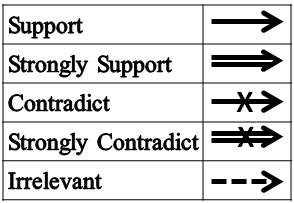 8. Individually, circle whether you kept or ruled out each model. Write the main Evidence you used to rule out the model or support it.Model 1:                      Ruled Out          Kept Because of Evidence #:  _______Model 2:                       Ruled Out            KeptBecause of Evidence #:  _______Model 3:                      Ruled Out            Kept Because of Evidence #:  _______9. Then, individually: Write your own argument to support the model you think is best. Give detailed reasons for your answer. Write to someone who may not agree with you, but who has not seen the evidence. ______________________________________________________________________________________________________________________________________________________________________________________________________________________________________________________________________________________________________________________________________________________________________________________________________________________________________________________________________________________________________________________________________________________________________________________________________________________________________________________________________________________________________________________________________________________________________________________________________________________________________________________________________________________________________________________________________________________________________________________________________________________________________________________________________________________________________________________________________________________________________________________________________________________________________________________________________________________________________________________________________________________________________________________________________________________________________________________________________________________________________________________________________________________________________________________________________________________________________________________________________________________________________________________________________________________________________________In pairs, discuss which model quality criteria were not met by the model you chose as the best, and by one of the models you ruled out (choose any one of them).11. Then, write down the criteria that you think were not met by these models below:______________________________________________________________________________________________________________________________________________________________________________________________________________________________________________________________________________________________________________________________________________________________________________________________________________________________________________________________________________________________________________________________________________________________________________________________________________________________________________________12. As a class, revise the class list of model quality criteria. Write down the new class criteria for model quality: ______________________________________________________________________________________________________________________________________________________________________________________________________________________________________________________________________________________________________________________________________________________________________________________________________________________________________________________________________________________________________________________________________________________________________________________________________________________________________________________________________________________________________________________________________________________________________________________________________________________________________________________________________________________________________________________________________________________________________________________________________________________________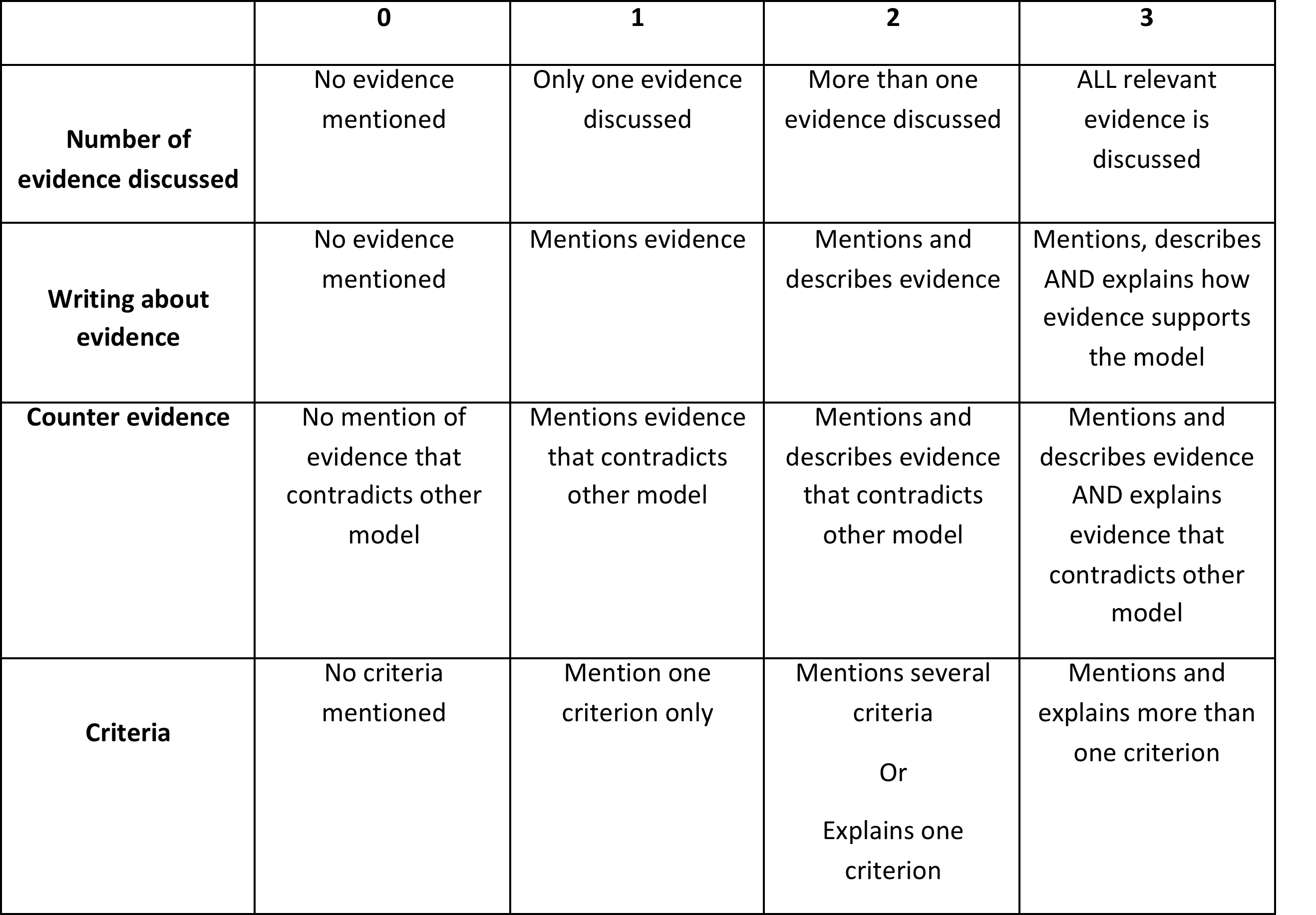 DimplesUnattached earlobesWidow’s peakHitchhiker’s thumbCan roll tongueCleft chinCan taste PTCPredictionModelFor each trait, the children will look more like mom or dad. But altogether the children will have a mix of traits from mom and traits from dad.None of the boys will look like their mom in any respect. None of the girls will look like their dad in any respect (eye color, hair type etc.)Children don’t really look like either of their parents. They look like a blend. Their traits will be in the middle, between parents’ traits, for all traits. Evidence QualityModel 1Model 2Model 3E1. Sara’s family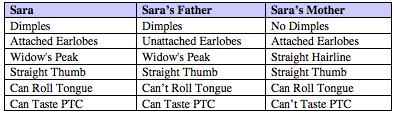 E2. Theresa’s family 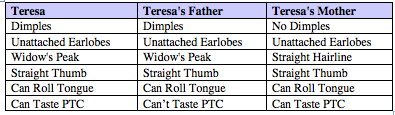 E3. Peter’s family 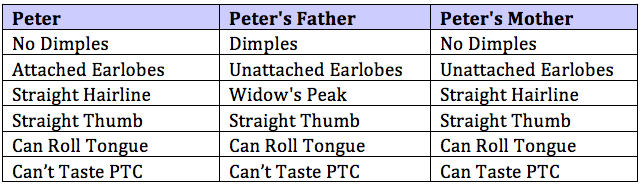 